Первенство района по пулевой  стрельбе29 октября  2013 года команда техникума под руководством преподавателя ОБЖ Негоды И.Д. приняли участие в первенстве района и города по пулевой стрельбе среди учащейся молодежи, посвященном 95- летию Комсомола и Дню народного единства.Поздравляем команду, занявшую  3 место в первенстве. Молодцы!!!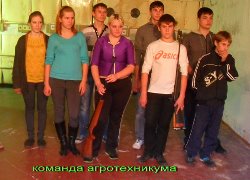 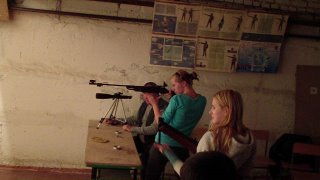 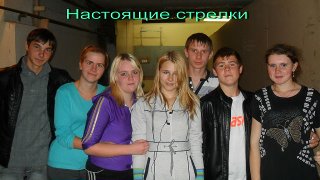 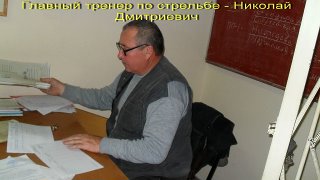 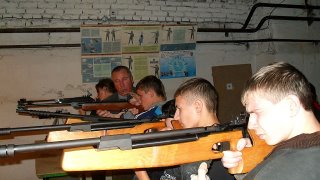 